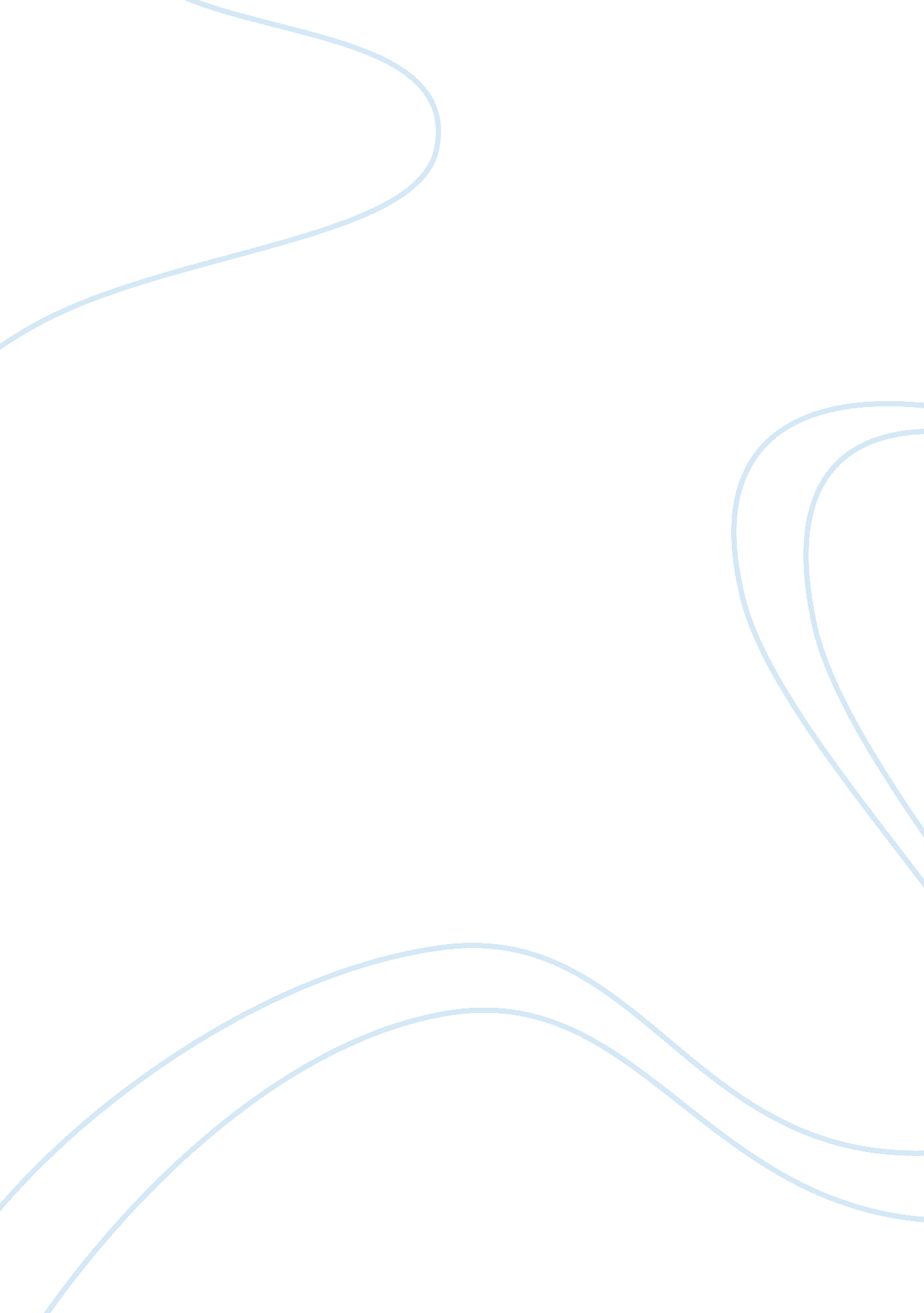 Sample book review on rememory in azadeh moaveni's lipstick jihadSociology, Identity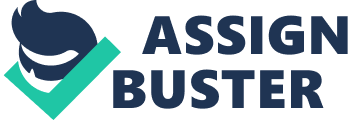 Lipstick Jihad is a book written by Azadeh Moaveni and centered on revisiting the forgotten memories of the Iranian. In this book, Azadeh Moaveni is presented as the daughter of immigrants from Iranians who was initially born in California just three years before Islamic Revolution began. Moaveni is portrayed as a memoir of Iranian growing up in America and thus American in Iran is her only account of how her childhood would have been if she grew up in her homeland (Moaveni 7). She moves back to Iran in her quest to search for her Iranian identity. 
According to this book, Azadeh Moaveni is displayed as a woman who has felt uncomfortable with her current the tangled Iranian-American identity. This is because she has been living into different worlds which included home where she was recognized as the daughter of Iranian Immigrants who are currently in exile. Back at home, Azedah Moaveni plays the role of serving tea, adhering to Iranian traditions and also dreaming of being in Tehran. Outside her home, Azadeh Moaveni is seen as a California girl who has is currently practicing Yoga as well as listening to singer Madonna. However, Moaveni tend to ignore the differences that exist between the two world’s traditions and cultures. Eventually college magnifies the massive conflicts between America and Iran something that persuade her to move back to Iran as a journalist immediately after graduating from college. This reveals how Moaveni she was eager to search for her real identity as well as how her dreams are shuttered by the violent history (Hauss, and Melissa 399). 
In her quest to search for her real identity, Moaveni travels back to Iran but her homecoming happens to fall on the exhilarating days of Iran reform movement as many young people demonstrate on the streets and even shouting top the Islamic regime to varnish. In search for her Iranian identity, she encounters dark moments while in the country characterized by her struggle to begin a life. Works Cited Hauss, Charles, and Melissa Haussman. Comparative Politics: Domestic Responses to Global 
Challenges. Boston, MA: Wadsworth Cengage Learning, 2013. Print. 
Moaveni, Azadeh. Lipstick Jihad: A Memoir of Growing Up Iranian in America and American in 
Iran. New York: PublicAffairs, 2005. Internet resource. 